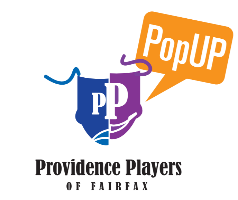 PROVIDENCE PLAYERS OF FAIRFAXProvidence PopUp Audition Form Name:Phone Number:E-mail Address:What roles would you accept? (If more than one, please number in order of preference, with 1 being the role you would most like to play). The full script is available via link in the audition announcement. _   Librarian_   Client_   Teacher_   Dad_   Clown Please state if you reside with someone who is also applying (there is one scene that would be easier with both people in the same room):  (their name) Why are you interested in this project? (100 words or fewer)Please list any conflicts you have in the month of June. Rehearsals will typically be no more than 90 minutes long and take place from 5-8pm on weeknights or on weekends at a time of the cast’s choosing.